KEMENTRIAN PENDIDIKAN DAN KEBUDAYAAN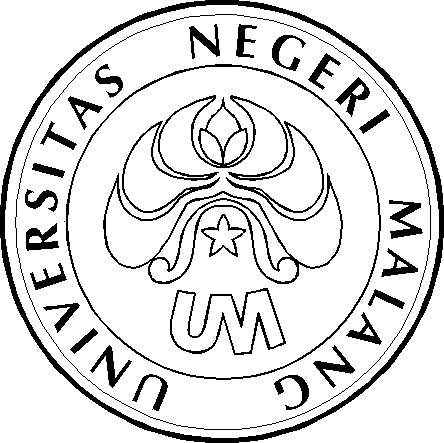 UNIVERSITAS NEGERI MALANGKOMISI PEMILIHAN UMUMJalan Semarang 5, Malang 65145Telp. (0341) 551-312            Laman : www.um.ac.idAGENDA PEMILU RAYA UM 2014PENEMPELAN PERPANJANGAN PENDAFTARAN :HARI/ TANGGAL	: SELASA, 11 FEBRUARI 2014 PUKUL		: 08.00 WIB – 16.00 WIBTEMPAT		: GEDUNG HOTMA UMPERPANJANGAN PENDAFTARAN DAN PENGEMBALIAN :HARI/ TANGGAL	: JUMAT - SELASA, 7 - 11 FEBRUARI 2014 PUKUL		: 08.00 WIB – 16.00 WIBTEMPAT		: GEDUNG HOTMA UMPENGUMUMAN CALON PRESMA DAN WAPRESMA SERTA CALON ANGGOTA SENATOR DPM:HARI/ TANGGAL	: RABU, 12 FEBRUARI 2014PUKUL		: 08.00 WIBTEMPAT		: MADING FAKULTAS MASING – MASINGKAMPANYE TULISHARI/ TANGGAL	: KAMIS – SENIN, 13 – 17 FEBRUARI 2014TEMPAT		: YANG SUDAH DISEDIAKAN KPU UM 2014KAMPANYE LISANKAMPUS III (BLITAR)	: JUMAT, 14 FEBRUARI 2014KAMPUS II (SAWOJAJAR)	: SENIN, 17 FEBRUARI 2014KAMPUS PUSAT		: SELASA, 18 FEBRUARI 2014HARI TENANGHARI/ TANGGAL		: RABU, 19 FEBRUARI 2014PEMILU RAYA UMHARI/ TANGGAL		: KAMIS, 20 FEBRUARI 2014PENGUMUMAN HASIL PEMILU RAYA UM 2014HARI/ TANGGAL		: JUMAT, 21 FEBRUARI 2014TEMPAT			: MADING SETIAP FAKULTASMalang, 10 Februari 2014Divisi Sosialisasi dan Kampanye KPU UM 2014,TTDHARDIYANTI HAMIDNIM. 110721435155